Aktivér ingeniørstuderende på DTU til at udvikle fremtidens inkluderende teknologiHar du overvejet, at dine konkrete udfordringer med tilgængelighed i hverdagen kunne være et spændende projekt for ingeniører at udvikle en løsning på? DTU Skylab søger udfordringer og samarbejdspartnere til stort strategisk initiativ på DTU om tilgængelighed og universel design.Danmarks Tekniske Universitet (DTU) og innovations- og iværksættermiljøet DTU Skylab inviterer til samarbejde med dig, som bruger, partner og/eller medskaber, til udvikling af nye teknologi-baserede løsninger med fokus på tilgængelighed og universel design. Med afsæt i dine udfordringer og ønsker til at bidrage, vil DTU Skylab sørge for at skabe et godt match mellem udfordringen og de studerendes fagligheder. Afhængigt af udfordringens natur, og din interesse i at være involveret, som bruger, partner og/eller medskaber, kan der arbejdes på at udvikle nytænkende løsninger i enten eksisterende kursusforløb eller i et af DTU Skylabs mange innovationsforløb.Vil du gerne deltage?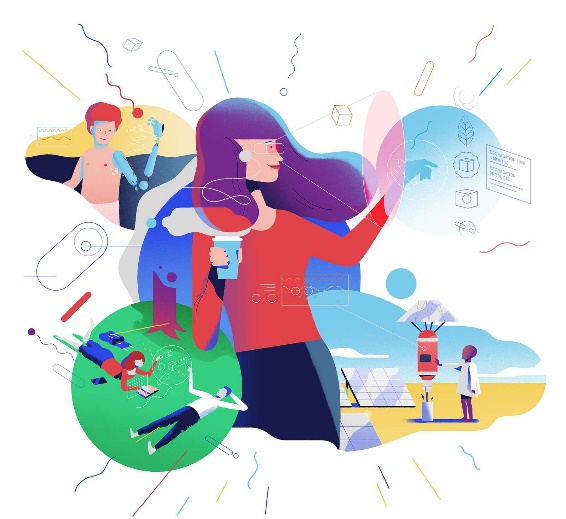 Har du interesse i at aktivere fremtidens ingeniører med at løse tilgængelighedsudfordringer, som DTU Skylab kan hjælpe med at realisere, så skriv til os med en kort introduktion af: Èn eller flere tilgængelighedsudfordringer, som du udfordrer unge ingeniører til at udvikle en løsning på.Dine kontaktoplysninger (Navn, e-mail og telefon) så vi kan følge op med dig ift. et muligt videre samarbejde.En evt. ’udløbsdato’ hvis interessen/relevansen af udfordringen udløber på et tidspunkt.Du kan sende din udfordring, eller spørgsmål til projektet, til Dagny Valgeirsdottir (dagnva@dtu.dk) eller Line Nykjær Johansen (linejo@dtu.dk). Vi glæder os til at høre fra dig. ’Teknologi for Alle’ - et partnerskab mellem DTU Skylab, DTU Management, Danske Handicaporganisationer og Bevica FondenProjektet ’Teknologi for Alle’ har til formål at gøre tilgængelighed og universelt design til en naturlig del af udviklingen af nye bæredygtige teknologiske løsninger på Danmarks Tekniske Universitet. Projektet løber frem til 2022 og har fokus på partnerskabsdrevet innovation og iværksætteri. Læs mere om projektet her: https://www.skylab.dtu.dk/current-initiatives/technology-leaving-no-one-behind